がん患者への理解と共生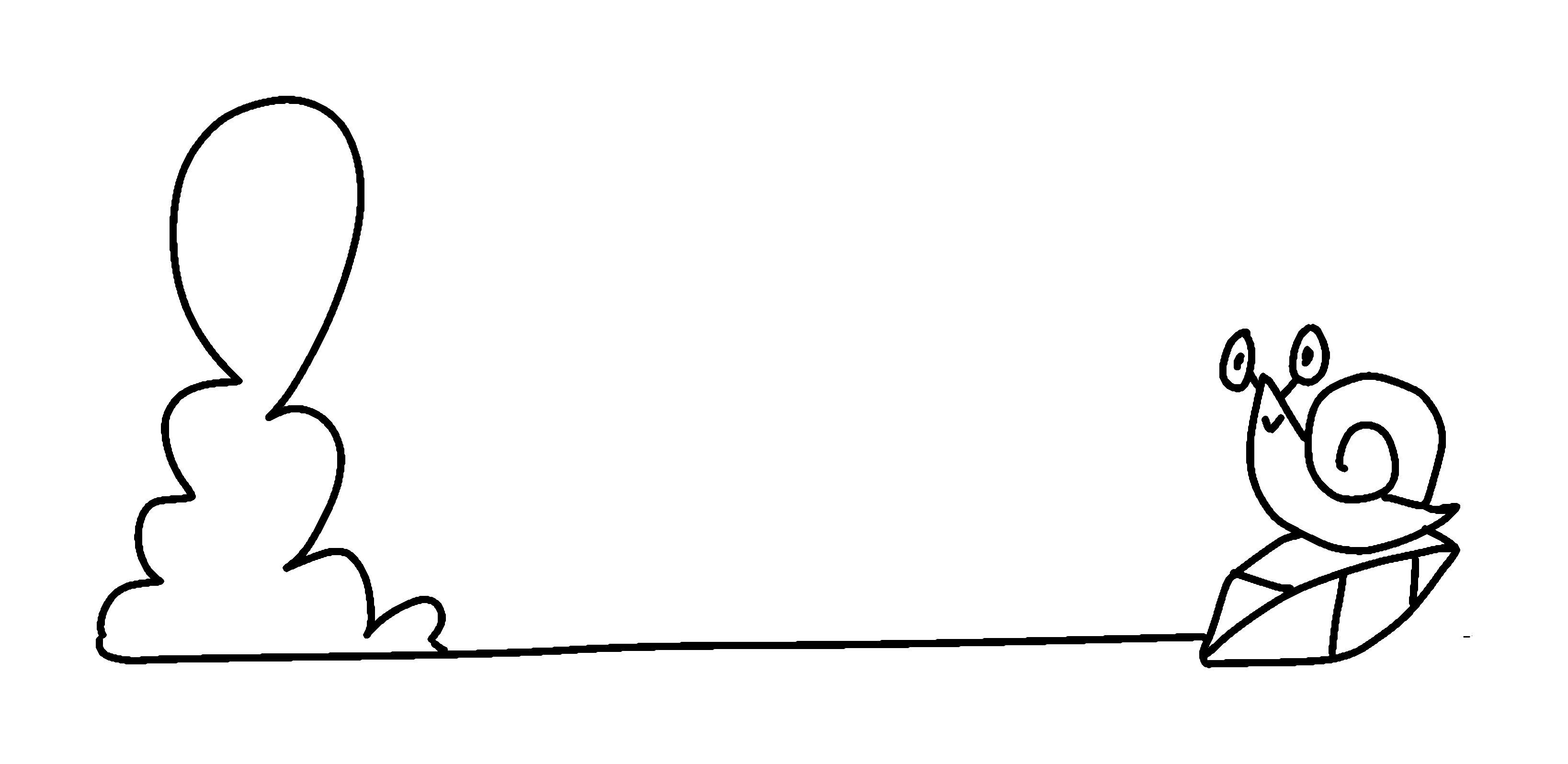 組　　　番　　名前　　　　　　　　　　　　　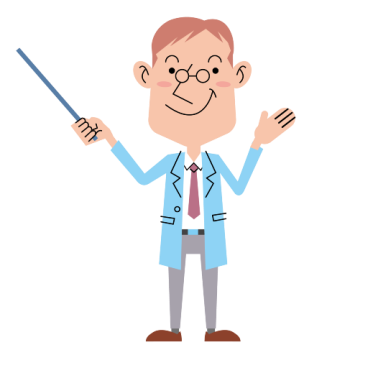 予想しよう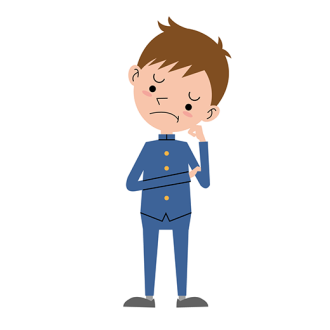 発問１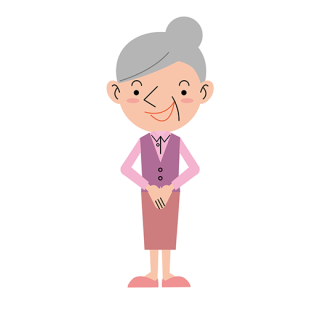 発問２発問３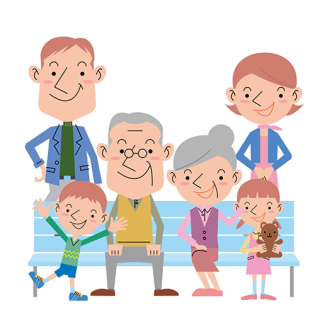 感想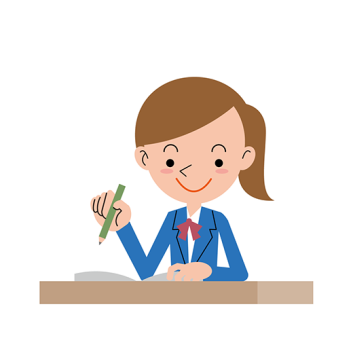 